	Ginebra, 23 de agosto de 2012Muy Señor mío/Muy Señora mía:1	Durante la Revisión Adicional se han recibido comentarios respecto de los siguientes temas de trabajo en curso de AAP, que se someterán a aprobación en la reunión de la Comisión de Estudio 15 que tendrá lugar en Ginebra, del 10 al 21 de septiembre de 2012: G.8121/Y.1381, Características de los bloques funcionales del equipo de transporte con conmutación por etiquetas multiprotocolo.G.9956 (2011) Corr.1, Transceptores de comunicación por la línea eléctrica de banda estrecha con modulación por división de frecuencia ortogonal (MDFO) – Especificación de la capa física: Corrigéndum 1.G.9961 (2010) Enm.1, Transceptores de red doméstica alámbricos de alta velocidad unificados - Capa de enlace de datos: Enmienda 1.Atentamente.Malcolm Johnson
Director de la Oficina de Normalización
de las TelecomunicacionesOficina de Normalización
de las Telecomunicaciones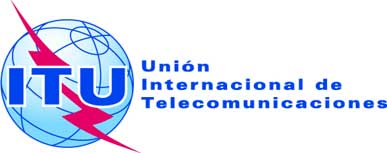 Ref.:Addéndum 1 a laCarta Colectiva TSB 10/15Tel.:+41 22 730 5515Fax:Correo-e:+41 22 730 5853tsbsg15@itu.intA las Administraciones de los Estados Miembros de la Unión, a los Miembros del Sector UIT-T, a los Asociados del UIT-T y a las Instituciones Académicas del UIT-T que participan en los trabajos de la Comisión de Estudio 15Asunto:Reunión de la Comisión de Estudio 15
Ginebra, 10-21 de septiembre de 2012